            Association of State and Territorial Dental Directors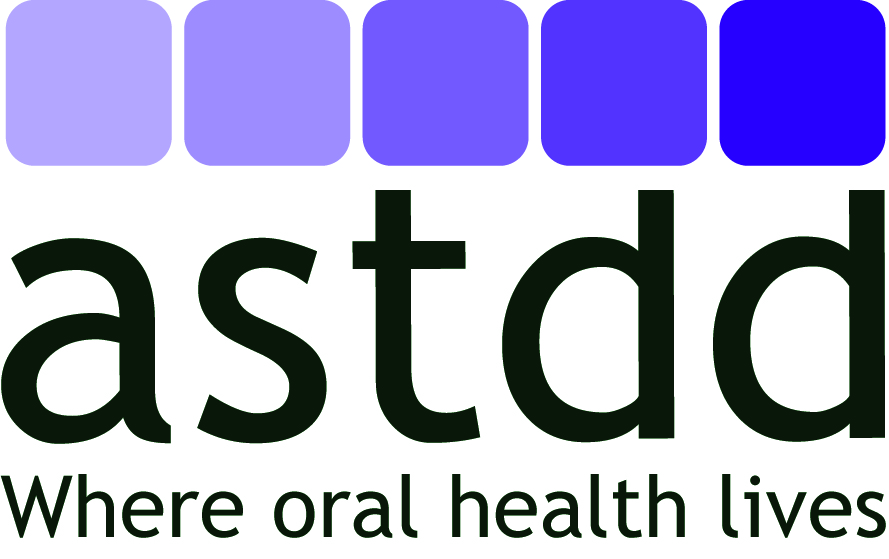 National Center on Health, Behavioral Health, and SafetyMeeting Report FormName of Meeting:	Location: Dates: Person Reporting: Presenter(s): Purpose of meeting/conference (target audience and number of participants):Identify key points:New information relevant to state, local or community dental programs:Information of importance to ASTDD as an organization:Suggestions for future interactions with this group:Other comments: